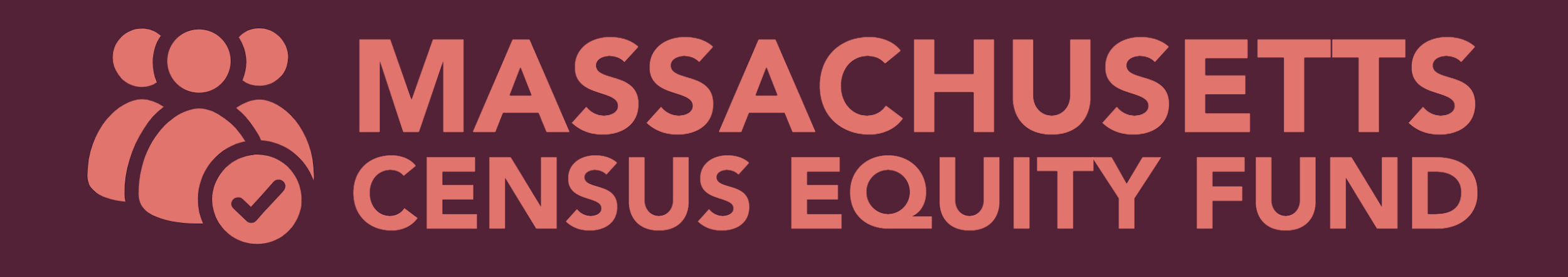  GranteesAfrican Television Network of New England, Boston			Agencia Alpha, BostonAsian Community Development Corporation, Boston and MaldenBayPath Elder Services, Marlborough	Berkshire Immigrant Center, Pittsfield Boston Senior Home Care, Boston	Boston Alliance of LGBTQ+ Youth, Boston and StatewideBrazilian Worker Center, Boston Brazilian American Center, Framingham	 Brazilian Women's Group, Brighton	Cambodian Mutual Assistance Association, LowellCape Verdean Association of Brockton/Immigrant Assistance Center, BrocktonCape Verdean Community UNIDO, Dorchester	Castle Square Tenants Organization, Boston	 	Center for New Americans, NorthamptonCentral Mass Agency on Aging, West BoylstonCentro Las Americas, Inc., WorcesterChelsea Collaborative, Chelsea	 Chinese Progressive Association, Boston	 City Life/Vida Urbana, Boston	City Mission, BostonCoalition for a Better Acre, Lowell	Community Economic Development Center of Southeastern Mass, New Bedford	 Community Foundation for Nantucket, Nantucket Council on American-Islamic Relations, Massachusetts, Boston	Dorchester Bay Economic Development Corp., Dorchester	 Dudley Street Neighborhood Initiative, Roxbury	 East Boston Ecumenical Community Council, Boston	 Edwards Church, United Church of Christ, Framingham	Elder Services of the Merrimack Valley, Lawrence	 Fenway Community Health Center, Boston	 Franklin Regional Council of Governments, Greenfield	Friendly House, Inc., Worcester	 Groundwork Lawrence, Lawrence	Harvard Street Neighborhood Health Center, DorchesterImmigrants' Assistance Center, New Bedford	 Jamaica Plain Neighborhood Development Corporation, Jamaica Plain	 Lawrence CommunityWorks, Inc., Lawrence	 Lawyers for Civil Rights, Boston		Lowell Association for the Blind, Lowell Lowell Community Health Center, Lowell Lynn Economic Opportunity, Inc., Lynn	Madison Park Development Corp., Roxbury	 Massachusetts Alliance of Portuguese Speakers, CambridgeMassachusetts Budget and Policy Center, BostonMassachusetts Coalition for the Homeless, BostonMassachusetts Council of Churches, BostonMassachusetts Housing and Shelter Alliance, BostonMassachusetts Immigrant & Refugee Advocacy Coalition, Boston	 Metropolitan Area Planning Council, BostonMetrowest Legal Services, Framingham	Neighbor to Neighbor, Massachusetts	New American Association of Massachusetts, LynnNew England Bangledeshi American Foundation, CambridgeNew England United 4 Justice, Dorchester	 New North Citizens' Council, Inc., Springfield	North American Indian Center of Boston, Jamaica PlainNorth Shore Community Development Corporation, SalemOneHolyoke Community Development Corporation, HolyokeOur Space Our Place, Boston People Acting in Community Endeavors, New BedfordPioneer Valley Regional Ventures Center, Springfield	Pioneer Valley Workers Center, NorthamptonProject Citizenship, Boston	 Quincy Asian Resources Inc., Quincy	 Quincy Community Action Programs, Inc., Quincy	  Somali Development Center, RoxburySouth Middlesex Opportunity Council, Inc., Framingham	Southeast Asian Coalition of Massachusetts, Worcester	Spanish American Center, LeominsterStavros Center for Independent Living, AmherstUnited Way of North Central Massachusetts, FitchburgValley Opportunity Council, Holyoke and Chicopee  Vietnamese American Initiative for Development, Inc., Dorchester	Women Encouraging Empowerment, Revere	 	Worcester Interfaith, Worcester	YWCA Newburyport, NewburyportYWCA Southeastern Massachusetts, New Bedford